สารบัญสารบัญ	 ประวัติความเป็นมา	1สถานที่ตั้ง	1หลักสูตรที่เปิดสอน	3แนวคิดของหลักสูตร	3คำขวัญ	4เพลงมาร์ชพยาบาล	5ดอกไม้สัญลักษณ์ “ดอกเอื้องคำ”	6ประวัติความเป็นมาสถานที่ตั้งวิทยาลัยพยาบาลบรมราชชนนี พะเยา    ตั้งอยู่เลขที่  312   หมู่ที่ 11     ตำบลบ้านต๋อม   อำเภอเมือง   จังหวัดพะเยา   มีเนื้อที่ทั้งหมด    3 งาน     มีอาณาเขตดังนี้ทิศเหนือ	ติดต่อกับที่ดินเอกชนทิศใต้		ติดต่อกับโรงพยาบาลพะเยาทิศตะวันตก	ติดต่อกับกว๊านพะเยาทิศตะวันออก	ติดต่อกับถนนพหลโยธินสืบเนื่องจากแผนพัฒนาการสาธารณสุขแห่งชาติ ฉบับที่ 4 (พ.ศ. 2520 - พ.ศ. 2524) มีแผนจัดตั้งวิทยาลัยพยาบาลเพิ่มในภาคเหนือตอนบนขึ้นที่จังหวัดพะเยา โดยใช้เงินกู้จากธนาคารโลก ร่วมกับเงินงบประมาณแผ่นดิน จำนวน 29,065,760 บาท (ยี่สิบเก้าล้านหกหมื่นห้าพันเจ็ดร้อยหกสิบบาทถ้วน) สำหรับที่ดินก่อสร้างเดิมเป็นที่ดินที่พระเจ้าวรวงค์เธอพระองค์เจ้าเฉลิมพลฑิฆัมพรได้ประทานให้กับโรงพยาบาลพะเยา เมื่อปี พ.ศ. 2510 วิทยาลัยพยาบาล เริ่มสร้างเมื่อวันที่ 25 ตุลาคม 2523 แล้วเสร็จ เมื่อวันที่ 20 มกราคม 2525หลักสูตรที่เปิดสอนชื่อหลักสูตรพยาบาลศาสตรบัณฑิต  พ.ศ .  2555	ภาษาไทย         หลักสูตรพยาบาลศาสตรบัณฑิต พ.ศ .2555	ภาษาอังกฤษ    Bachelor of Nursing  Science  Programmeชื่อปริญญาบัตร	ภาษาไทย         ชื่อเต็ม        พยาบาลศาสตรบัณฑิต		           ชื่อย่อ          พย.บ.	ภาษาอังกฤษ     ชื่อเต็ม	   Bachelor of  Nursing  Science		            ชื่อย่อ         B.N.S.แนวคิดของหลักสูตร                 แนวคิดในการพัฒนาหลักสูตรพยาบาลศาสตรบัณฑิต (หลักสูตรปรับปรุง) พ.ศ.2552 ของสถาบันพระบรมราชชนก ประกอบด้วย มโนทัศน์ทางการพยาบาลและการศึกษาพยาบาล ดังนี้การดูแลอย่างเอื้ออาทร  เป็นทฤษฎีทางการพยาบาลที่มุ่งความสัมพันธ์ฉันท์กัลยาณมิตร ระหว่างบุคคลต่อบุคคลตามบทบาทหน้าที่และความรับผิดชอบทางสังคม  ด้วยการเห็นคุณค่าของความเป็นมนุษย์ ความเมตตา ความเอื้ออาทร ความสนใจ ความเอาใจใส่ ความเข้าใจ และความเห็นอกเห็นใจผู้เรียน  เป็นปัจเจกบุคคลที่ประกอบด้วย กาย จิต สังคม และจิตวิญญาณ มีคุณค่า ศักดิ์ศรี ความคิด ความเชื่อ  และค่านิยมเป็นของตนเอง  มีประสบการณ์ชีวิต มีศักยภาพในการเรียนรู้ และสามารถพัฒนาได้ ตลอดชีวิต ผู้สอน  เป็นปัจเจกบุคคลที่มีความรู้ และทักษะเชิงวิชาชีพ มีประสบการณ์ชีวิต  มีการพัฒนาตนเองอย่างต่อเนื่องและเป็นผู้เอื้ออำนวยให้เกิดการเรียนรู้ และเป็นแบบอย่างที่ดีการเรียนการสอน  เป็นกระบวนการแลกเปลี่ยนความรู้ และประสบการณ์ระหว่างผู้สอน ผู้เรียน  บุคคล ครอบครัว และชุมชน  ที่มุ่งเน้นผู้เรียนเป็นสำคัญ มีการส่งเสริม สนับสนุนให้ผู้เรียนแสวงหาความรู้ด้วยกระบวนการทางปัญญา  การเรียนการสอนที่มีประสิทธิภาพ ขึ้นอยู่กับปฏิสัมพันธ์ด้วยความเอื้ออาทรระหว่างผู้สอนและผู้เรียน  ภายใต้สภาพแวดล้อมที่เอื้อต่อการเรียนรู้จากสภาพการณ์จริง ด้วยวิธีการที่หลากหลายโดยใช้ชุมชนเป็นฐานสภาพแวดล้อม  ประกอบด้วย  สิ่งแวดล้อมทางกายภาพและชีวภาพ เคมี  การศึกษา ศาสนา วัฒนธรรม ประเพณี ความเชื่อ การดำเนินชีวิต สังคม เศรษฐกิจ และการเมือง ที่มีการเปลี่ยนแปลงตลอดเวลาและส่งผลต่อภาวะสุขภาพบุคคล ครอบครัว และชุมชน มีความเป็นปัจเจก มีศักยภาพในการดูแลตนเอง มีประสบการณ์ชีวิต มีศักดิ์ศรีและสิทธิในการเลือกแบบแผนการดำเนินชีวิตของตนเอง มีเครือข่ายทางสังคม และมีภูมิปัญญา   การปฏิบัติการพยาบาล  เป็นปฏิสัมพันธ์ระหว่างพยาบาลกับบุคคล ครอบครัว และชุมชน ในการสร้างเสริมสุขภาพ ป้องกันการเจ็บป่วยในผู้มีภาวะสุขภาพปกติให้การดูแล และฟื้นฟูสภาพ        ผู้เจ็บป่วยแบบองค์รวม และมุ่งพัฒนาศักยภาพประชาชนให้พึ่งตนเองได้ ทั้งนี้ โดยยึดหลักสังคมศาสตร์ และวิทยาศาสตร์ บนพื้นฐานของความเอื้ออาทร คุณธรรม จริยธรรม และจรรยาบรรณวิชาชีพคำขวัญขยัน    หมั่นเพียร    เรียนดีมีอดทน    ประพฤติตนสมค่าพยาบาลคุณธรรม จริยธรรมสุภาพ  สามัคคี  มีน้ำใจ  เพลงมาร์ชพยาบาลอันความกรุณาปราณีจะมีใครบังคับก็หาไม่หลั่งมาเองเหมือนฝนอันชื่นใจ			จากฟากฟ้าสุลาลัยสู่แดนดิน			ข้อความนี้องค์พระธีรราชเจ้า			ธ  โปรดเกล้าประทานให้ใจถวิล			ใช้คุณค่า กรุณาไว้อาจิณ			ดังวารินจากฟ้าสู่สากล				อันพวกเราเหล่านักเรียนพยาบาล			ปณิธานอนุกูลเพิ่มพูนผล				เรียนวิชากรุณาช่วยปวงชน		             ผู้เจ็บไข้ได้พ้นทุกข์ทรมาน			แม้นโรคร้ายจะแพร่พิษถึงปลิดชีพ			จะยึดหลักดวงประทีปคือสงสาร			ยอมเหนื่อยยากตรากตรำใจสำราญดอกไม้สัญลักษณ์ “ดอกเอื้องคำ”วัน/เดือน/ปีการดำเนินงานวันที่ 7 มิถุนายน 2525เปิดดำเนินการรับนักศึกษาหลักสูตรประกาศนียบัตรพยาบาลและผดุงครรภ์รุ่นแรกจำนวน 85 คน และรับนักศึกษาปีละ 2 รุ่น ใช้ระยะเวลาศึกษา 2 ปีปีการศึกษา 2530ได้เปิดรับนักศึกษาหลักสูตรประกาศนียบัตรพยาบาลและผดุงครรภ์ (เฉพาะกาล) เพิ่มขึ้นอีกหนึ่งหลักสูตร และลดการรับนักศึกษาหลักสูตรประกาศนียบัตรพยาบาลและผดุงครรภ์เหลือเพียงปีละ 1 รุ่น หลักสูตรนี้ต่อมาได้มีการพัฒนาเป็นหลักสูตรประกาศนียบัตรพยาบาลศาสตร์  ระดับต้น  ปีการศึกษา 2533 ได้เปิดสอนหลักสูตรประกาศนียบัตรพยาบาลศาสตร์ ใช้ระยะเวลาศึกษา 4 ปี ปีการศึกษา 2535ได้เปิดสอนหลักสูตรประกาศนียบัตรพยาบาลศาสตร์ (ต่อเนื่อง 2 ปี เทียบเท่าปริญญาตรี) ขึ้นอีกหนึ่งหลักสูตร และงดเปิดสอนในปีการศึกษา 2537-2539 เนื่องจากเร่งผลิตหลักสูตรประกาศนียบัตรพยาบาลศาสตร์ ระดับต้น เพิ่มขึ้นพ.ศ. 2535กระทรวงสาธารณสุขได้มีการปรับโครงสร้างการบริหาร ราชการใหม่ โดยให้มีการรวมกองที่มีหน้าที่ผลิตและพัฒนาบุคลากรด้านสาธารณสุขเข้าด้วยกัน เรียกชื่อใหม่เป็น “สถาบันพัฒนากำลังคนด้านสาธารณสุข” สังกัดสำนักงานปลัดกระทรวงสาธารณสุข ต่อมาได้เปลี่ยนชื่อเป็น “สถาบันพระบรมราชชนก”พ.ศ. 2537สมเด็จพระศรีนครินทราบรมราชชนนี ทรงพระกรุณาโปรดเกล้าฯ พระราชทานนาม “บรมราชชนนี” เป็นชื่อวิทยาลัยพยาบาลทุกแห่ง    ในสังกัดกระทรวงสาธารณสุขว่า “วิทยาลัยพยาบาลบรมราชชนนี” วิทยาลัยพยาบาลพะเยา  จึงได้เปลี่ยนชื่อเป็น  “วิทยาลัยพยาบาลบรมราชชนนี พะเยา”ปีการศึกษา 2539ยกเลิกหลักสูตรประกาศนียบัตรพยาบาลศาสตร์ ระดับต้น     ซึ่งวิทยาลัยฯ ได้ทำการสอนทั้งสิ้น 19 รุ่นปีการศึกษา 2540เปิดสอนหลักสูตรประกาศนียบัตรพยาบาลศาสตร์ (ต่อเนื่อง 2 ปี เทียบเท่าปริญญาตรี) ในปีการศึกษา 2542 ได้มีการพัฒนาหลักสูตรนี้เป็นหลักสูตรประกาศนียบัตรพยาบาลศาสตร์เทียบเท่าปริญญาตรี     (ต่อเนื่อง 2 ปี)27 กุมภาพันธ์ 2541รัฐมนตรีว่าการทบวงมหาวิทยาลัยได้ออกประกาศไว้ในราชกิจจานุเบกษา ให้รับวิทยาลัยพยาบาลบรมราชชนนี พะเยา เข้าสมทบในมหาวิทยาลัยเชียงใหม่ ตั้งแต่ปีการศึกษา 2540 เป็นต้นไปปีการศึกษา 2541ได้เปลี่ยนชื่อหลักสูตรประกาศนียบัตรพยาบาลศาสตร์ เป็นหลักสูตรพยาบาลศาสตรบัณฑิต และผู้สำเร็จการศึกษาจะได้รับปริญญาพยาบาลศาสตรบัณฑิตจากมหาวิทยาลัยเชียงใหม่พ.ศ. 2541เปิดอบรมหลักสูตรผู้บริหารการสาธารณสุขระดับต้น   ซึ่งเป็นหลักสูตรผู้บริหารของสถาบันพระบรมราชชนก กระทรวงสาธารณสุขพ.ศ. 2542เปิดอบรมหลักสูตรเฉพาะทางการพยาบาล ผู้ติดเชื้อ เอช.ไอ.วี.  และผู้ป่วยเอดส์			             อุทิศงานเพื่อคนไข้ทั้งใจกาย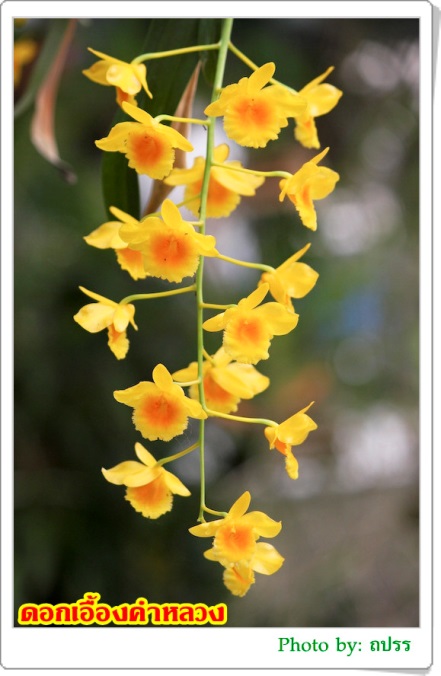 ดอกเอื้องคำเป็นกล้วยไม้ชนิดหนึ่งที่มีสีเหลืองทองลักษณะช่อดอกยาวรีช่อดอกแข็ง ห้อยโค้งลงเล็กน้อย   ออกดอกราวเดือนกุมภาพันธ์ – พฤษภาคมมีความงดงามและโดดเด่น มองเห็นแล้วสบายตา ประกอบกับมีกลิ่นหอมอ่อนๆ ที่ให้ความสดชื่นกับผู้ที่สัมผัสความงามของดอกเอื้องคำเปรียบได้กับพยาบาลที่มีความงามและบุคลิกภาพที่ดี กิริยามารยาทสุภาพเรียบร้อย วาจาไพเราะเป็นที่ประทับใจแก่ผู้รับบริการ นอกจากนั้นลักษณะการทำงานของพยาบาลจะทำงานเป็นทีมเพื่อให้การช่วยเหลือและบริการทางการพยาบาลอย่างมีประสิทธิภาพ เช่นเดียวกับดอกเอื้องคำที่จะมีความสวยงามเมื่ออยู่รวมกันเป็นช่อดอก